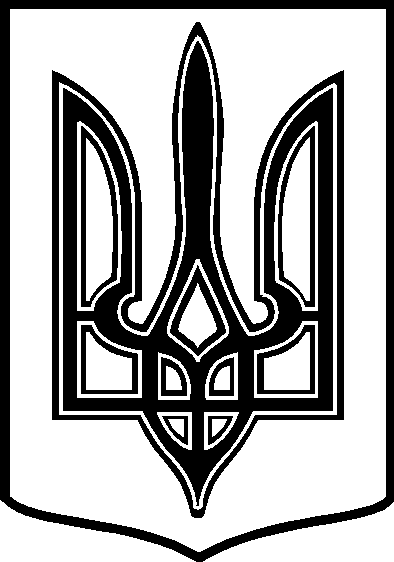 УКРАЇНАТАРТАЦЬКА СІЛЬСЬКА РАДАЧЕЧЕЛЬНИЦЬКОГО РАЙОНУ ВІННИЦЬКОЇ ОБЛАСТІ РІШЕННЯ № 16411.04.2017 року                                                                    13 сесія 7 скликанняс. ТартакПро прийняття в комунальну власність земельної ділянки    Заслухавши інформацію сільського голови Демченка В. В.  та розглянувши рішення Чечельницького районного суду Вінницької області від 28.02.2017 року ( справа № 151/131/17, провадження № 2-о/151/18/17 ) , керуючись  п. 34 ч. 1ст. 26 Закону України  „Про місцеве самоврядування в Україні ”, ст.ст. 12, 140(б) Земельного кодексу України, ст..4 Закону України «Про реєстрацію речових прав на нерухоме майно  та їх обтяжень»сільська рада ВИРІШИЛА:1. Прийняти в комунальну власність земельну ділянку сільськогосподарського призначення , яка належала до земель приватної власності ( земельна частка ( пай )) площею 2,5752 га , розташовану на території Тартацької сільської ради Чечельницького району Вінницької області (кадастровий номер земельної ділянки 0525086400:03:000:0096).2. Сільському голові від імені сільської ради провести державну реєстрацію прав  на зазначену земельну ділянку.3. Контроль за виконанням даного рішення покласти на постійну   комісію з  питань охорони  довкілля,  раціонального використання земель таземельних відносин   ( голова  комісії –  П. В. Поліщук ).   Сільський голова:                                                      В. В. Демченко